Dýchací soustavaÚkoly:Zopakovat stavbu a funkci dýchací soustavy:Kontrolní otázky:Co jsou to nerespirační funkce dýchací soustavy?Jak dělíme dýchací cesty?Jaký je rozdíl mezi vnějším a vnitřním dýcháním?Jaké jsou základní složky respirace?Dohledejte jednotlivé údaje z grafu: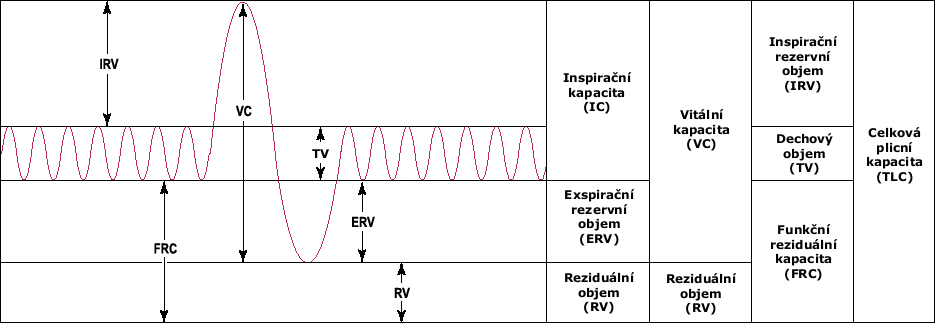 Jaké jsou nejčastější respirační choroby v dětském věku?Jaké jsou anatomické a fyziologické odlišnosti dýchací soustavy v dětském věku?Dohledejte odpovědi na tyto otázky:Co je to dušnost a jaké typy dušnosti známe?Jaké je nejčastější funkční vyšetření plic?Co je to vitální kapacita plic?Vyjmenujte zobrazovací metody používané v pneumonologii:Čím je způsoben stridor?Popište brániční kýlu a její klinické projevy?Jaký je výskyt asthma bronchiale v dětské populaci u nás?Na jaké situace budete dávat pozor, pokud máte jako učitel ve třídě, dítě s astmatem?Je v současnosti tuberkulóza problémem v ČR? Využijte jako zdroj Ústav zdravotnických informací a statistiky ČR.Jak se dědí cystická fibróza?